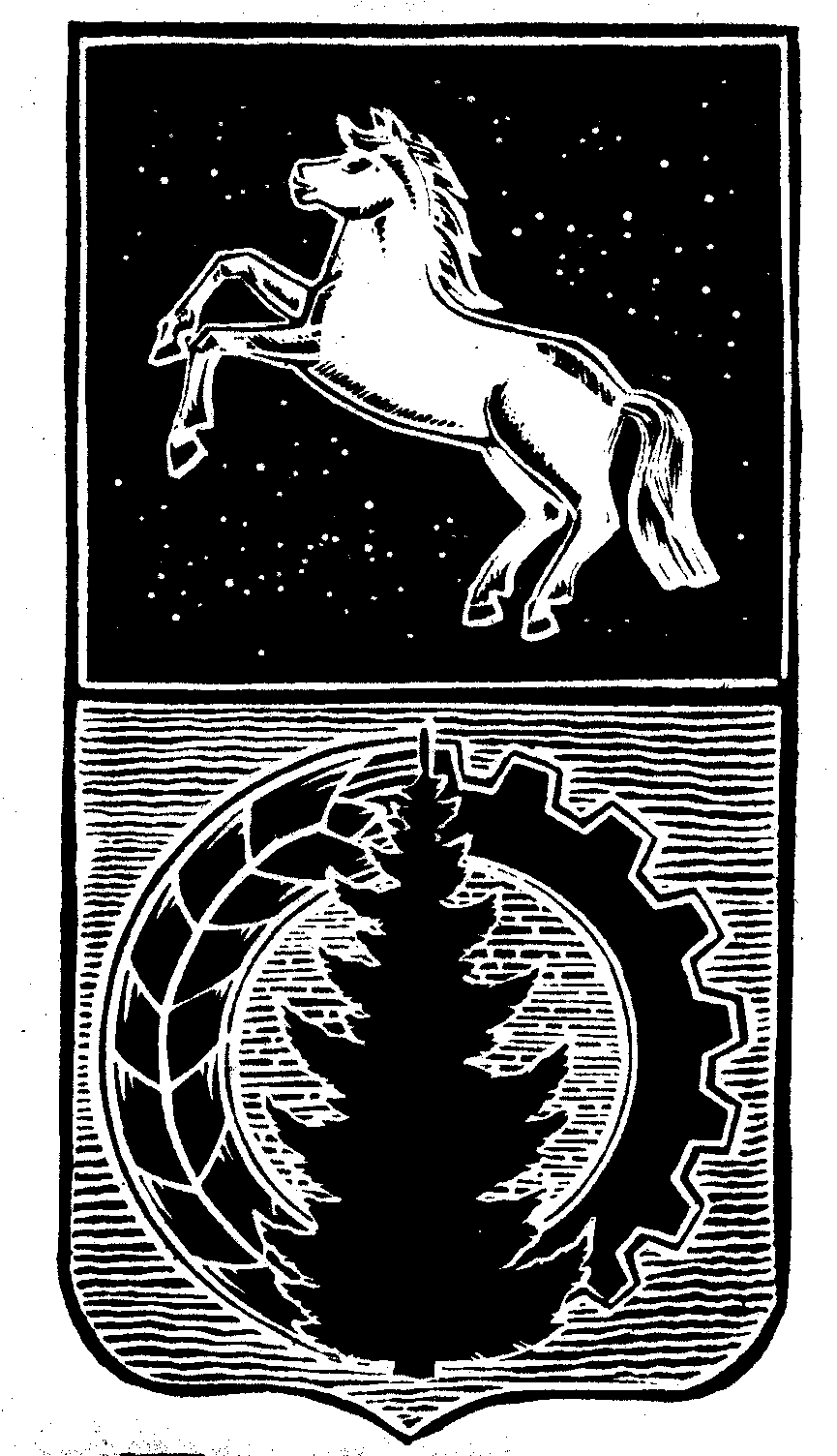 КОНТРОЛЬНО-СЧЁТНЫЙ  ОРГАНДУМЫ  АСИНОВСКОГО  РАЙОНАЗАКЛЮЧЕНИЕна проект постановления Администрации Асиновского городского поселения «О внесении изменений в постановление Администрации Асиновского городского поселения от 11.04.2017 № 223/17 «Об утверждении муниципальной программы «Проведение ремонта муниципальных жилых помещений муниципального образования «Асиновское городское поселение» на 2017- 2019 годы»г. Асино									       16.04.2019 годаКонтрольно-счетным органом Думы Асиновского района в соответствии со ст. 10 Решения Думы Асиновского района от 16.12.2011г № 104 «Об утверждении Положения «О Контрольно-счетном органе Думы Асиновского района» рассмотрен представленный проект постановления Администрации Асиновского городского поселения «О внесении изменений в постановление Администрации Асиновского городского поселения от 11.04.2017 № 223/17 «Об утверждении муниципальной программы «Проведение ремонта муниципальных жилых помещений муниципального образования «Асиновское городское поселение» на 2017 – 2019 годы».Экспертиза проекта постановления Администрации Асиновского городского поселения «О внесении изменений в постановление Администрации Асиновского городского поселения от 11.04.2017 № 223/17 «Об утверждении муниципальной программы «Проведение ремонта муниципальных жилых помещений муниципального образования «Асиновское городское поселение» на 2017-2019 годы» проведена с 05 апреля 2019 года по 16 апреля 2019 года в соответствии со статьёй 157 Бюджетного Кодекса, статьей 9 Федерального закона от 07.02.2011 № 6-ФЗ «Об общих принципах организации и деятельности контрольно – счетных органов субъектов РФ и муниципальных образований», пунктом 7 части 1 статьи 4 Положения о Контрольно-счетном органе муниципального образования «Асиновский район», утвержденного решением Думы Асиновского района от 16.12.2011 № 104, в целях определения соответствия муниципального правового акта бюджетному законодательству и на основании пункта 12.1 плана контрольных и экспертно-аналитических мероприятий Контрольно-счетного органа Думы Асиновского района на 2019 год, утвержденного распоряжением председателя Контрольно-счетного органа Думы Асиновского района от 28.12.2018 № 95, распоряжения председателя Контрольно-счетного органа  на проведение контрольного мероприятия от 05.04.2019 № 28.Должностные лица, осуществлявшие экспертизу:Аудитор Контрольно-счётного органа Думы Асиновского района Белых Т. В.Согласно представленного проекта Постановления, предлагается внести следующие изменения в муниципальную программу «Проведение ремонта муниципальных жилых помещений муниципального образования «Асиновское городское поселение» на 2017-2019 годы» (далее – Муниципальная программа):1. В Паспорте МП, в разделах «Объемы и источники финансирования (с детализацией по годам реализации, тыс. рублей)» изменен общий объем финансовых средств, а именно увеличен на 820,10 тыс. рублей (с 3 260,0 тыс. рублей до 3 439,9 тыс. рублей), и составил:- на 2017 год без изменений в размере 1 160,0 тыс. рублей, из них за счет средств федерального бюджета в размере 0,0 тыс. рублей, за счет средств областного бюджета 0,0 тыс. рублей, за счет средств местного бюджета 1 160,0 тыс. рублей, за счет внебюджетных источников 0,0 тыс. рублей;- на 2018 год снизился с 900,0 тыс. рублей до 715,70 тыс. рублей, из них за счет средств федерального бюджета в размере 0,0 тыс. рублей, за счет средств областного бюджета 0,0 тыс. рублей, за счет средств местного бюджета снизился с 900,0 тыс. рублей до 715,70 тыс. рублей, за счет внебюджетных источников 0,0 тыс. рублей;- на 2019 год снизился с 1 200,0 тыс. рублей до 564,20 тыс. рублей, из них за счет средств федерального бюджета в размере 0,0 тыс. рублей, за счет средств областного бюджета 0,0 тыс. рублей, за счет средств местного бюджета снизился с 1 200,0 тыс. рублей до 564,20 тыс. рублей, за счет внебюджетных источников 0,0 тыс. рублей.2. В главу «Ресурсное обеспечение муниципальной программы», а также в таблицы МП внесены изменения с учетом изменения объема финансирования муниципальной программы.В нарушение пункта 32 Порядка принятия решений о разработке муниципальных программ Асиновского городского поселения, их формирования и реализации, утвержденного Постановлением Администрации Асиновского городского поселения № 293/16 от 06.04.2016, данная муниципальная программа не была приведена в соответствие с решением Совета Асиновского городского поселения о бюджете Асиновского городского поселения  на 2018 год в соответствующие сроки.По итогам рассмотрения проекта постановления Администрации Асиновского городского поселения «О внесении изменений в постановление Администрации Асиновского городского поселения от 11.04.2017 № 223/17 «Об утверждении муниципальной программы «Проведение ремонта муниципальных жилых помещений муниципального образования «Асиновское городское поселение» на 2017-2019 годы», Контрольно-счетный орган Думы Асиновского района сообщает, что данный проект Постановления может быть принят в предложенной редакции.Аудитор		_______________		                              _Т.В. Белых___		                                (подпись)				                                      (инициалы и фамилия)